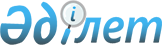 Об утверждении формы Генерального соглашения на перевод временно свободных бюджетных денег
					
			Утративший силу
			
			
		
					Приказ Министра финансов Республики Казахстан от 1 июля 2009 года № 277. Зарегистрирован в Министерстве юстиции Республики Казахстан 30 июля 2009 года № 5731. Утратил силу приказом Министра финансов Республики Казахстан от 22 января 2016 года № 25      Сноска. Утратил силу приказом Министра финансов РК от 22.01.2016 № 25.      Во исполнение пункта 317 Правил исполнения бюджета и его кассового обслуживания, утвержденных постановлением Правительства Республики Казахстан от 26 февраля 2009 года № 220, ПРИКАЗЫВАЮ: 



      1. Утвердить прилагаемую форму Генерального соглашения на перевод временно свободных бюджетных денег. 



      2. Установить, что подписание Генерального соглашения на перевод временно свободных бюджетных денег от имени Министерства финансов Республики Казахстан осуществляется Председателем Комитета казначейства Министерства финансов Республики Казахстан или лицом его заменяющим. 



      3. Признать утратившим силу приказ Министра финансов Республики Казахстан от 27 апреля 2007 года № 154 "Об утверждении формы Генерального соглашения на перевод временно свободных бюджетных денег", зарегистрированный в Реестре государственной регистрации нормативных правовых актов Республики Казахстан № 4678. 



      4. Комитету казначейства Министерства финансов Республики Казахстан (Тусупбеков А.Н.) обеспечить государственную регистрацию настоящего приказа в Министерстве юстиции Республики Казахстан. 



      5. Настоящий приказ вводится в действие со дня государственной регистрации в Министерстве юстиции Республики Казахстан.       Министр                                    Б. Жамишев 

Утверждено        

приказом Министра финансов 

Республики Казахстан   

от 1 июля 2009 года № 277 

          Генеральное соглашение на перевод временно 

                      свободных бюджетных денег г. Астана                     № __                "__"________20___г.       Министерство финансов Республики Казахстан, именуемое в 

дальнейшем "Министерство", действующее на основании Положения о 

министерстве финансов Республики Казахстан, утвержденного 

постановлением Правительства Республики Казахстан от 24 апреля 2008 

года № 387, в лице ___________________________ Комитета казначейства 

                     (наименование должности) 

Министерства финансов Республики Казахстан _______________________, 

                                                 (Ф.И.О.) 

действующего на основании Положения о Комитете казначейства 

Министерства финансов Республики Казахстан, утвержденного 

приказом Министра финансов Республики Казахстан от 24 апреля 2008 

года № 199, с одной стороны, и ______________________________________ 

____________________________________________________________________, 

     (наименование уполномоченного органа по исполнению бюджета 

                            области/города) 

именуемое в дальнейшем "Вкладчик", в лице _________________________ 

                                          (наименование должности) 

_____________________________________________________________________ 

                            (Ф.И.О.) 

действующего на основании Положения о Государственном учреждении 

____________________________________________________________________, 

    (наименование уполномоченного органа по исполнению бюджета 

                           области/города) 

утвержденного постановлением Акимата от "__" ________ 20__ г. № __, с 

другой стороны, далее совместно именуемые "Стороны", заключили 

настоящее Генеральное соглашение на перевод временно свободных 

бюджетных денег (далее - Соглашение) о нижеследующем:  

1. Предмет Соглашения 

      1.1. Предметом Соглашения является порядок осуществления перевода временно свободных бюджетных денег для размещения во вклады (депозиты) Национального Банка Республики Казахстан (далее - вклад Нацбанк РК), между Сторонами в виде двухсторонней сделки. 



      1.2. В соответствии с Бюджетным кодексом Республики Казахстан и Соглашением, Вкладчик передает временно свободные бюджетные деньги, а Министерство обязуется их размещать во вклады Нацбанка РК. 



      1.3. Каждая операция по размещению (переводу) временно свободных бюджетных денег оформляется паспортом сделки согласно приложению 1 к Соглашению, который должен содержать все данные по размещению вклада: сумму, срок размещения, дату начала и окончания размещения, ставку вознаграждения, сумму вознаграждения, сумму возвращаемого вклада и начисленного вознаграждения, ставку вознаграждения, применяемую при досрочном востребовании вклада. Все паспорта сделки подписываются уполномоченными должностными лицами Сторон согласно приложению 2 к Соглашению и являются неотъемлемой частью Соглашения. 



      1.4. От имени Министерства все необходимые мероприятия, связанные с исполнением Соглашения, осуществляет Комитет казначейства Министерства финансов Республики Казахстан.  

2. Порядок перевода временно свободных бюджетных денег 

      2.1. Министерство в Интегрированной информационной системе казначейства (далее - ИИСК) открывает счет № _____________ для зачисления денег, поступивших от Вкладчика. 



      2.2. Вкладчик при намерении перевода временно свободных бюджетных денег направляет Министерству уведомление согласно приложению 3 к Соглашению, подписанное уполномоченным лицом и заверенное печатью. 



      2.3. Министерство не позднее следующего дня, после получения уведомления в адрес Вкладчика направляет посредством факсимильной связи, подписанные и скрепленные оттиском печати паспорта сделок для подписания и скрепления оттиском печати Вкладчика (по одному экземпляру на государственном и на русском языках, имеющие одинаковую юридическую силу). 



      2.4. Вкладчик после получения посредством факсимильной связи паспортов сделок от Министерства, подписывает их, скрепляет печатью, затем обратно посредством факсимильной связи отправляет в адрес Министерства. 



      2.5. Вкладчик на основании подписанного паспорта сделки в тот же день не позднее 11 часов 30 минут астанинского времени 

представляет в Департамент казначейства _____________________________

                                           (области или города) 

факсовый вариант подписанного Сторонами паспорт сделки с оригиналами подписи и оттиска печати Вкладчика, а также счет к оплате на перевод денег на указанные реквизиты Министерства. 

      Представленный Вкладчиком паспорт сделки остается в Департаменте казначейства и является одним из оснований для перевода денег. 



      2.6. Министерство не позднее следующего дня после поступления денег от Вкладчика размещает деньги во вклады Нацбанка РК. 



      2.7. Министерство не позднее следующего дня, после получения подписанных и скрепленных оттиском печати факсовых вариантов паспортов сделок, направляет почтой оригиналы подписанных и скрепленных оттиском печати паспортов сделок в 4 (четырех) экземплярах для подписания и скрепления печатью Вкладчиком. 



      2.8. Вкладчик после получения от Министерства оригиналов паспортов сделок подписывает их, скрепляет оттиском печати и по одному экземпляру паспортов сделок на государственном и русском языках возвращает Министерству. 



      2.9. При досрочном востребовании денег в полном объеме или частично, до окончания текущего срока, установленного в паспорте сделки, Вкладчик представляет в Министерство требование о возврате денег, переданных Министерству согласно приложению 4 к Соглашению, с точным указанием реквизитов оговоренных в пункте 3.1.4. 



      2.10. Вкладчик не позднее, чем за 2 (два) рабочих дня до окончания текущего срока, установленного в паспорте сделки, представляет в Министерство письменное извещение согласно приложению 5 к Соглашению с указанием реквизитов оговоренных в пункте 3.1.4. для зачисления суммы вознаграждения (интереса). 



      2.11. Министерство не позднее следующего дня, после получения извещения от Вкладчика согласно приложению 5 к Соглашению, направляет посредством факсимильной связи, новые подписанные и скрепленные оттиском печати паспорта сделок для подписания и скрепления печатью Вкладчика (по одному экземпляру на государственном и на русском языках, имеющие одинаковую юридическую силу), направляет почтой оригиналы подписанных и скрепленных оттиском печати паспортов сделок в 4 (четырех) экземплярах для подписания и скрепления печатью Вкладчиком.  

3. Права и обязанности Сторон 

       3.1. Министерство обязуется: 



      3.1.1. Не позднее 11 часов астанинского времени следующего дня, после получения уведомления от Вкладчика, направлять посредством факсимильной связи, подписанные и скрепленные оттиском печати паспорта сделок для подписания. 



      3.1.2. Не позднее следующего дня после отправления посредством факсимильной связи подписанных и скрепленных оттиском печати паспортов сделок, направлять почтой оригиналы подписанных и скрепленных оттиском печати паспортов сделок в 4 (четырех) экземплярах для подписания и скрепления печатью Вкладчиком. 



      3.1.3. После поступления денег на счет № _______________ не позднее следующего дня размещать во вклады Нацбанка РК. 



      3.1.4. По окончании срока либо при досрочном востребовании в течение 3 (трех) рабочих дней со дня получения письменного требования о возврате денег, переданных Министерству Вкладчика согласно приложению 4 к Соглашению возвратить деньги на ИИК № ___________ БИК 195301070, РНН бенефициара ___________________, а начисленное Нацбанком РК вознаграждение (интерес) на ИИК 000080900, БИК 195301070, наименование и РНН бенефициара, код дохода _________. 



       3.2. Вкладчик обязуется: 



      3.2.1. При намерении перевода временно свободных бюджетных денег, не позднее 11 часов астанинского времени направлять посредством факсимильной связи Министерству уведомление согласно приложения 3 к Соглашению, подписанное уполномоченным лицом и заверенное печатью. 



      3.2.2. Не позднее 11 часов 30 минут астанинского времени, после получения от Министерства паспортов сделок, направлять посредством факсимильной связи, подписанные и скрепленные оттиском печати паспорта сделок. 



      3.2.3. Обеспечить до 11 часов 30 минут астанинского времени представление в Департамент казначейства _________________________ 

                                            (области или города) 

факсового варианта, подписанного Сторонами паспорта сделок с оригиналом подписи и оттиска печати Вкладчика, а также счет к оплате на перевод денег на счет Министерства указанный в пункте 2.1. Соглашения. 



      3.2.4. После получения от Министерства оригиналов паспортов сделок подписать их, скрепить оттиском печати и по одному экземпляру паспортов сделок на государственном и русском языках вернуть Министерству. 



      3.2.5. Не позднее, чем за 2 (два) рабочих дня до окончания текущего срока, установленного в паспорте сделки, представлять в Министерство письменное извещение согласно приложения 5 к Соглашению либо при досрочном востребовании денег в полном объеме или частичном требовании о возврате денег, переданных Министерству согласно приложения 4 к Соглашению, с точным указанием реквизитов оговоренных в пункте 3.1.4. 



       3.3. Министерство вправе: 



      3.3.1. При продлении Вкладчиком срока действия паспорта сделки согласно пункту 2.10. Соглашения, изменить первоначально установленную ставку вознаграждения (интерес) по согласованию с Вкладчиком, на ставку, установленную Нацбанком РК. 



       3.4. Вкладчик вправе: 



      3.4.1. Продлить срок вклада. 



      3.4.2. Досрочно востребовать вклад в полном объеме или частично в соответствии с пунктом 2.9. Соглашения.  

4. Ответственность Сторон 

      4.1. Стороны несут ответственность за невыполнение или ненадлежащее выполнение обязательств по Соглашению, установленную действующим законодательством Республики Казахстан. 



      4.2. При нарушении Министерством сроков возврата денег с начисленным вознаграждением (интересом), указанного в пункте 3.1.4. Соглашения, Министерство уплачивает Вкладчику сумму фактически полученного штрафа от Нацбанка РК. 



      4.3. Министерство не несет ответственности за ущерб, возникший вследствие несвоевременного выполнения Вкладчиком своих обязательств. 



      4.4. При нарушении Вкладчиком срока представления счета к оплате на перевод денег, указанного в пункте 3.2.3. Соглашения, Вкладчик уплачивает Министерству штраф не ниже размера штрафа, предъявляемого Нацбанком РК за несвоевременное перечисление суммы за каждый календарный день просрочки перечисления.  

5. Форс-мажор 

      5.1. Стороны освобождаются от ответственности за частичное или полное невыполнение обязательств по Соглашению, если это неисполнение явилось следствием непредвиденных обстоятельств, а именно: пожар, наводнение, землетрясение, эпидемия, военные действия, временное отсутствие электроэнергии и телекоммуникационной связи, и другие независящие от воли Сторон обстоятельства, которые непосредственно повлияли на выполнение обязательств по Соглашению. 

      Стороны не несут ответственности за последствия решений органов законодательной и исполнительной власти Республики Казахстан, которые делают невозможным для одной или обеих Сторон выполнение своих обязательств по Соглашению. 

      Стороны освобождаются от ответственности за неисполнение взятых на себя обязательств, если в течение 10 (десяти) рабочих дней с момента наступления таких обстоятельств и при наличии связи, Сторона, пострадавшая от их влияния, доведет до сведения другой Стороны известие о случившемся, а также предпримет все возможные с ее стороны усилия для скорейшей ликвидации последствий форс-мажорных обстоятельств. 



      5.2. Сторона, понесшая убытки в связи с форс-мажорными обстоятельствами, может потребовать от Стороны, ставшей объектом непреодолимой силы, доказательств произошедших событий, а также любую другую документацию, связанную с исчислением объема понесенного ущерба.  

6. Срок действия, условия расторжения и изменения Соглашения 

      6.1. Соглашение вступает в силу со дня подписания его Сторонами и действует до выполнения Сторонами своих обязательств по Соглашению. При этом Соглашение не подлежит регистрации в областном (городском) Департаменте казначейства. 



      6.2. Соглашение может быть изменено и дополнено по соглашению Сторон. Все изменения и дополнения оформляются письменно, подписываются уполномоченными представителями Сторон и являются неотъемлемой частью Соглашения. 



      6.3. Каждая из Сторон вправе расторгнуть Соглашение, предупредив об этом другую Сторону за 3 (три) рабочих дня до предполагаемой даты расторжения Соглашения и выполнив все ранее взятые на себя обязательства по Соглашению.  

7. Прочие условия 

      7.1. Все споры, возникающие между Сторонами по Соглашению, разрешаются посредством переговоров. Разногласия, по которым Стороны не достигли договоренности, разрешаются в соответствии с действующим законодательством Республики Казахстан. 



      7.2. Соглашение составлено в четырех подлинных экземплярах, два на государственном языке, два на русском языке, имеющих одинаковую юридическую силу. 



      7.3. В части, неурегулированной настоящим Соглашением, Стороны руководствуются законодательством Республики Казахстан. 



      7.4. В случае реорганизации одной из Сторон либо обеих Сторон все права и обязанности по Договору переходят к правопреемникам Сторон. 



      7.5. В случае, если дата окончания срока вклада совпадает с нерабочим днем, вклад вместе с начисленным вознаграждением (интересом) возвращается следующим рабочим днем, при этом вознаграждения (интерес) за указанный нерабочий день не начисляется.  

8. Юридические адреса и реквизиты Сторон Министерство финансов                  _____________________________ 

Республики Казахстан                  (Уполномоченный орган по исполнению бюджета) 

индекс 100000, г. Астана               индекс ______, г. ___________ 

пр. Победы, 11 ул.                     ______________________, № ____ 

ИИК ___________                        ИИК _______________ 

БИК _______________                    БИК _______________ 

РНН _________________                  РНН _______________ 

в Комитете казначейства                в Комитете казначейства 

Министерства финансов                  Министерства финансов 

Республики Казахстан                   Республики Казахстан       от имени                               от имени 

Министерства финансов       _________________________________________ 

Республики Казахстан     (наименование уполномоченного органа по исполнению бюджета) 

____________________                   __________________ 

      (подпись)                             (подпись) 

____________________                   __________________ 

      (Ф.И.О.)                              (Ф.И.О.)       М.П.                                   М.П. 

Приложение 1      

к Генеральному соглашению 

на перевод временно   

свободных бюджетных денег                         

ПАСПОРТ СДЕЛКИ № ________ 

                     от ___ _______________ 20__ г.       ___________________________________________________________ 

      (наименование уполномоченного органа по исполнению бюджета) передает, а Министерство финансов Республики Казахстан принимает 

вклад в сумме ____________________ тенге. 

Срок размещения: _______ 

Дата начала размещения: ______ 

Дата окончания размещения: _____ 

Ставка вознаграждения НБ РК: ______ 

Сумма вознаграждения НБ РК: _______ 

Сумма возвращаемого вклада и начисленного вознаграждения 

НБ РК: _____________ 

Ставка вознаграждения, применяемая при досрочном востребовании 

вклада: ______ 

"__" __________ 20__ г. _______________________________________ KZT 

                                   (сумма цифрами) 

платить в Министерство финансов Республики Казахстан, 

г. Астана, на ИИК № 000713400, РНН 031400128626, БИК 195301070 

Реквизиты 

_____________________________________________________________________ 

            (уполномоченного органа по исполнению бюджета) 

_____________________________________________________________________                           Подписи Сторон: от Комитета казначейства       от _______________________________ 

Министерства финансов          (наименование уполномоченного органа по исполнению 

Республики Казахстан                         бюджета) 

_________________________           _______________________________ 

(наименование должности)               (наименование должности) 

____________ ______________        ____________ ________________ 

  (подпись)    (Ф.И.О.)             (подпись)       (Ф.И.О.)       М.П.                              М.П. 

Приложение 2      

к Генеральному соглашению 

на перевод временно   

свободных бюджетных денег 

               Уполномоченные должностные лица, 

      имеющие право подписи при оформлении паспорта сделки От Министерства финансов Республики Казахстан: Председатель 

Комитета казначейства             _________ ____________________ 

                                  (подпись)       (Ф.И.О.) Заместитель Председателя 

Комитета казначейства             _________ _____________________ 

                                  (подпись)       (Ф.И.О.) Заместитель Председателя 

Комитета казначейства             __________ ____________________ 

                                  (подпись)        (Ф.И.О.) От ___________________________________________________________: 

   (наименование уполномоченного органа по исполнению бюджета) 

________________________          __________ ___________________ 

(Наименование должности)           (подпись)        (Ф.И.О.) 

_______________________           __________ ___________________ 

(Наименование должности)           (подпись)        (Ф.И.О.)                          ПОДПИСИ СТОРОН: Председатель                   _________________________________ 

Комитета казначейства               (наименование должности) 

Министерства финансов          __________________________________ 

Республики Казахстан           (наименование уполномоченного органа 

                                      по исполнению бюджета) 

_______________________        ________________________ 

        (подпись)                     (подпись) 

_______________________        ________________________ 

        (Ф.И.О.)                      (Ф.И.О.)          М.П.                          М.П. 

Приложение 3       

к Генеральному соглашению 

на перевод временно   

свободных бюджетных денег Исх. № __________ 

"__" ____________ 20__ г. 

                             УВЕДОМЛЕНИЕ _____________________________________________________________________ 

      (наименование уполномоченного органа по исполнению бюджета) намерен передать Министерству финансов Республики Казахстан сумму 

_____________________________________________________________________ 

                       (цифрами и прописью) 

сроком на ______ дней, для размещения во вклады (депозиты) 

Национального Банка Республики Казахстан с "__" __________ по "__" 

__________ 20__ года. Уполномоченное должностное 

лицо                               ______________ __________________ 

                                      (подпись)       (Ф.И.О.) М.П. 

Приложение 4     

к Генеральному соглашению 

на перевод временно   

свободных бюджетных денег Исх. № __________ 

"__" ____________ 20__ г. 

                             ТРЕБОВАНИЕ 

         о возврате денег, переданных Министерству финансов 

                       Республики Казахстан _____________________________________________________________________ 

      (Наименование уполномоченного органа по исполнению бюджета) на основании пункта 2.9. Соглашения от "__" _________ 20__ г., просит 

частично/полностью вернуть "___" _____________________ 20__ г. вклад 

в сумме 

_____________________________________________________________________ 

                        (цифрами и прописью) и перечислить на ИИК ______________, БИК _____________, наименование 

и РНН бенефициара _________________________________. 

      Начисленную сумму вознаграждения (интереса) на востребованную 

сумму просим перечислить на ИИК 000080900, БИК 195301070, 

наименование и РНН бенефициара _________________________________, 

код дохода ________________. Уполномоченное должностное 

лицо                               ______________ _________________ 

                                      (подпись)       (Ф.И.О.) М.П. 

Приложение 5     

к Генеральному соглашению 

на перевод временно   

свободных бюджетных денег Исх. № __________ 

"__" ____________ 20__ г. 

                               ИЗВЕЩЕНИЕ _____________________________________________________________________ 

      (Наименование уполномоченного органа по исполнению бюджета) в связи с окончанием срока вклада в сумме _____________________ тенге 

(Паспорт сделки № __ от "__" _________ 20__ г.), просит продлить срок 

вклада в соответствии с пунктом 2.10 Соглашения сроком на "__" дней 

с "__" ___________ по "__" _____________ 20__ года. 

      Начисленную сумму вознаграждения (интереса) за фактическое 

пребывание денег во вкладе (депозите) просим перечислить на ИИК 

000080900, БИК 195301070, наименование и РНН бенефициара __________ 

________________ код дохода _________________________. Уполномоченное должностное 

лицо                               ______________ _________________ 

                                      (подпись)       (Ф.И.О.)       М.П. 
					© 2012. РГП на ПХВ «Институт законодательства и правовой информации Республики Казахстан» Министерства юстиции Республики Казахстан
				